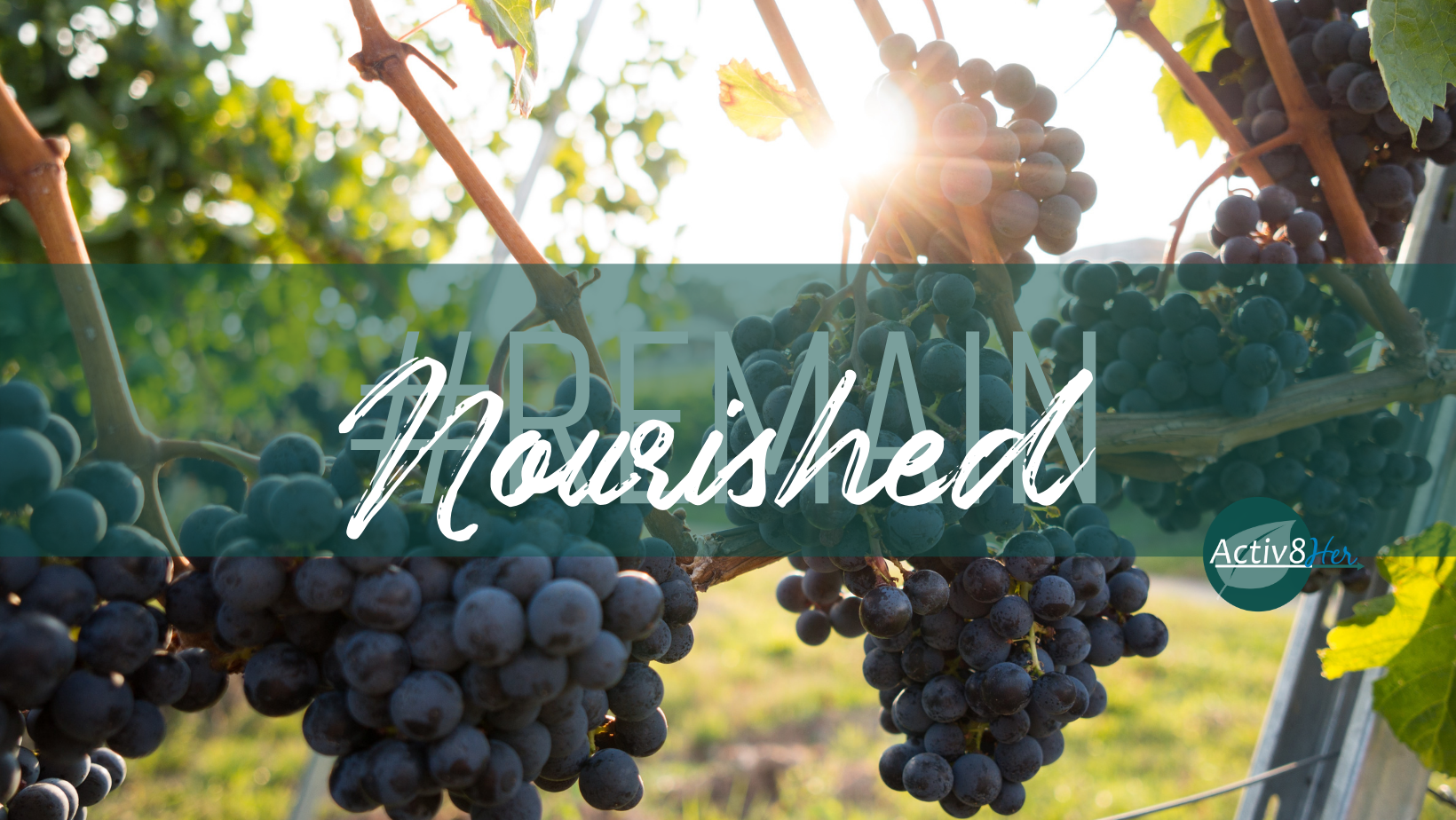 June Study Guide #RemainNourishedThis month’s verse: “Like newborn babies, you must crave pure spiritual milk so that you will grow into a full experience of salvation. Cry out for this nourishment, now that you have had a taste of the Lord’s kindness” (1 Peter 2:2-3, NLT). Why did Peter tell us you to “cry out for nourishment?” What did Paul say the benefit of growth was in his letter to the Ephesians? (Chapter 4 verse 14) Roles of leadership in the church: “And He Himself gave some to be apostles, some prophets, some evangelists, and some pastors and teachers, for the equipping of the saints for the work of ministry, for the edifying of the body of Christ” (Ephesians 4:11-12, NKJV). Edify: to instruct and improve especially in moral and religious knowledge Edifying: instructive or informative in a way that improves the mind or characterWhy are the five roles within the church essential to every church?________________________: Sent out ones - missionary ________________________: Special message from God. ________________________: Burden to reach the lost________________________: Care about people of the congregation________________________: Explain things in a way that can be understoodWhat is the responsibility of leadership? What is the responsibility of the church body?Paul wrote to Timothy: “explained these things to the brothers and sisters, [he would be] a worthy servant of Christ Jesus, one who is nourished by the message of faith and the good teaching you have followed” (1 Timothy 4:6). “Obey your spiritual leaders, and do what they say. Their work is to watch over your souls, and they are accountable to God. Give them reason to do this with joy and not with sorrow. That would certainly not be for your benefit” (Hebrews 13:17, NLT)We must respect the roles of leadership God has placed within the church. Who feeds the sheep? Sheep complain when they aren’t getting proper nourishment. Should we complain when we are?  How do you respond to a message that might be counter-culture?Five works of the Vinedresser: 1: Takes away the branch that does not bear fruit. In the Greek: take away airo and can also mean to “raise up, elevate, lift up.” 2: Pruning the fruit bearing branches.3: Removes detached and dried up branches.4: Receives glory from the abundance of fruit that is produced for Him. 5: He loves the Vine and those who abide in the Vine“The whole body depends on Christ. Because of him all the parts of the body care for each other and help each other. This strengthens the body and holds it together. And so the body grows in the way God wants” (Colossians 2:19, ICB).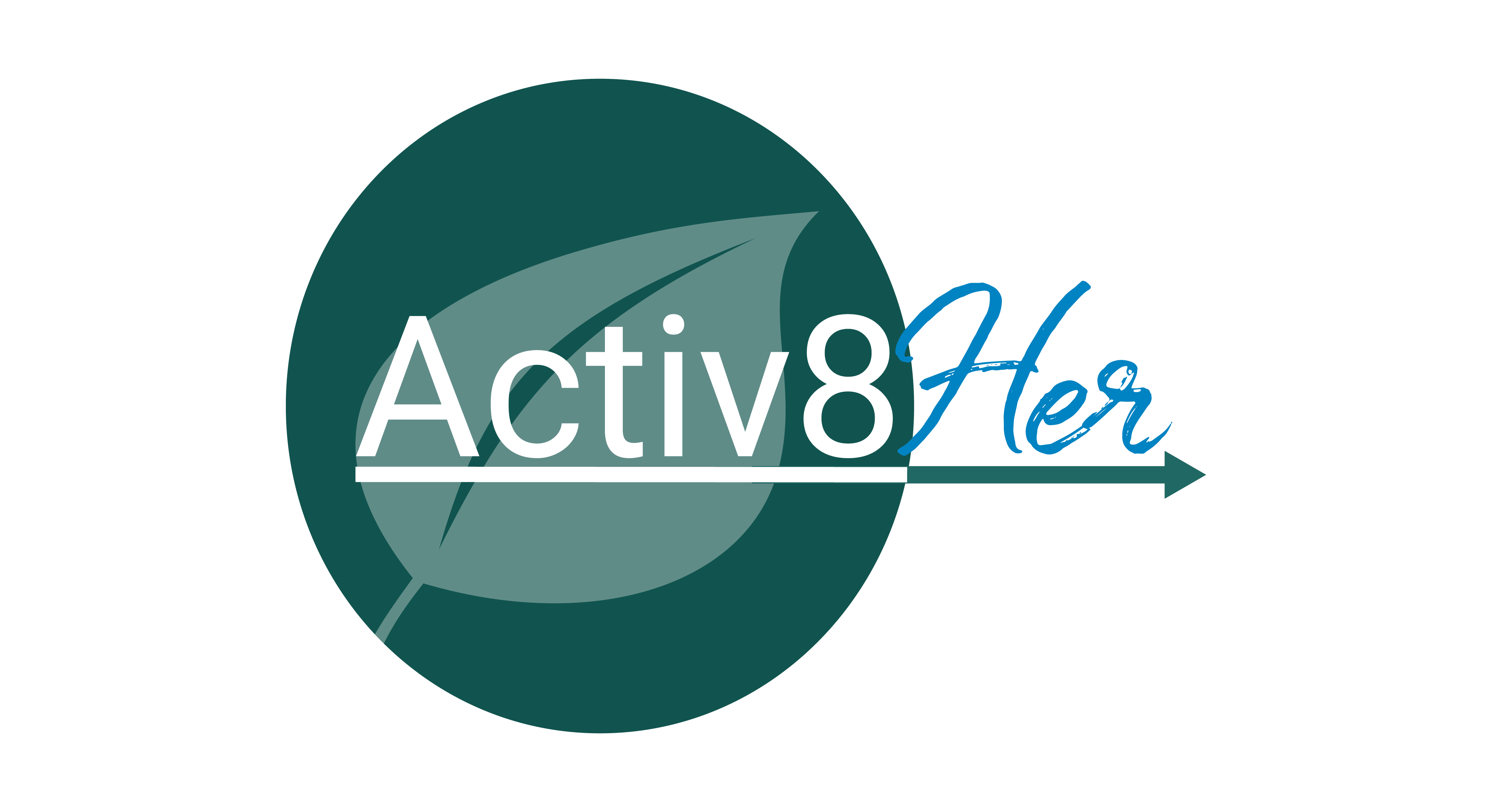 Why do you think God likes to gather His people?What are some other sources we can find nourishment? Other than Jesus, how else can you be fed?“And let us consider one another in order to stir up love and good works, not forsaking the assembling of ourselves together, as is the manner of some, but exhorting one another, and so much the more as you see the Day approaching” (Hebrews 10:25, NLT).Activ8tion plan: In the same way the leaves must reach out and open up to receive the nourishment of the sun, we must as well. Do you have a mentor? Who do you ask questions of? Who do you trust to ask tough questions?Do you have a church home where you are being properly fed? (If Spiritual leadership or the church body has wounded you, this is a great time to share your story, receive wise counsel and healing.)